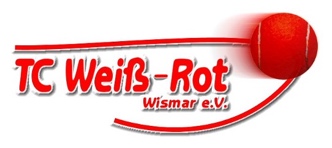 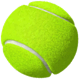 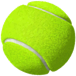 Absage Sommer Cup 2020 und vorsorglich aller, in diesem Jahr anstehenden, VeranstaltungenLiebe Mitglieder,aufgrund der Tatsache, dass sich das Corona Virus bei uns immer noch sehr wohl fühlt, auch Mecklenburg Vorpommern leider steigende Infektionszahlen verzeichnet, sieht sich der Vorstand in der Pflicht angemessen zu reagieren.Nach ausführlicher Beratung haben wir daher beschlossen, vorsorglich in diesem Jahr alle anstehenden Turniere abzusagen.Geplant war für den 29. August der alljährliche Sommer Cup und in der weiteren Folge sollten dann alle üblichen Turniere wie z.B. Vereinsmeisterschaften und das beliebte Nikolausturnier wie immer stattfinden. Auch der Termin für die jährliche Mitgliederversammlung kann aus diesem Grund noch nicht endgültig festgelegt werden. Angedacht ist der 14.11.2020.  Genaueres wird in einem Brief des Vorsitzenden folgen.Aber nur auf diese Weise können wir unsere Clubmitglieder schützen und ohne neue Einschränkungen weiterspielen. Natürlich gilt diese Regelung nur unter Vorbehalt. Sollte sich die Corona Lage deutlich besser darstellen, werden wir neu entscheiden und euch zeitnah informieren.Wir hoffen sehr auf euer  Verständnis und verbleibenmit freundlichen Grüßen Ihr Tennisvorstand